May 30, 2017									In Re:	A-2017-2587821G-2017-2587822(SEE ATTACHED LIST)Application of Transource Pennsylvania LLCFor All of the Necessary Authority, Approvals, and Certificates of Public Convenience: (1) to Begin to Furnish and Supply Electric Transmission Service in Franklin and York Counties, Pennsylvania; (2) for Approval of Certain Affiliated Interest Agreements; and (3) for Any Other Approvals Necessary to Complete the Contemplated TransactionsHearing Notice	This is to inform you that a hearing on the above-captioned case will be held as follows:Type:		In Person Evidentiary HearingsDates: 	Wednesday, July 26, 2017		Friday, July 28, 2017Time:		10:00 a.m.Location:	Hearing Room 4Plaza LevelCommonwealth Keystone Building400 North StreetHarrisburg, PA  17120Presiding:	Administrative Law Judge Elizabeth H. BarnesPO Box 3265Harrisburg, PA  17105-3265Phone:	717.787.1399Fax:	717.787.0481	You must serve the Presiding Officer with a copy of ANY document you file in this case.	Individuals representing themselves are not required to be represented by an attorney.  All others (corporation, partnership, association, trust or governmental agency or subdivision) must be represented by an attorney.  An attorney representing you should file a Notice of Appearance before the scheduled hearing date.	If you are a person with a disability, and you wish to attend the hearing, we may be able to make arrangements for your special needs.  Please call the scheduling office at the Public Utility Commission at least five (5) business days prior to your hearing to submit your request.	If you require an interpreter to participate in the hearings, we will make every reasonable effort to have an interpreter present.  Please call the scheduling office at the Public Utility Commission at least ten (10) business days prior to your hearing to submit your request.Scheduling Office:  717.787.1399AT&T Relay Service number for persons who are deaf or hearing-impaired:  1.800.654.5988pc:	ALJ Elisabeth H. Barnes	TUS	Jose Garcia	File Room	Calendar FileA-2017-2587821 APPLICATION OF TRANSOURCE PENNSYLVANIA LLC

DAVID B MACGREGOR ESQUIRE
ANTHONY D KANAGY ESQUIRE*
CHRISTOPHER T WRIGHT ESQUIRE*
POST & SCHELL
17 NORTH SECOND STREET 12TH FLOOR
HARRISBURG PA  17101-1601
717.731.1970
717-612-6034
*Accept E-serviceRepresenting Transource Pennsylvania, LLC
AMANDA RIGGS CONNER ESQUIRE
HECTOR GARCIA ESQUIRE
AMERICAN ELECTRIC POWER SERVICE CORP
1 RIVERSIDE PLAZA
29TH FLOOR
COLUMBUS OH  43215
614.716.3410
Representing Transource Pennsylvania, LLC

DARRYL A LAWRENCE ESQUIRE*
KRISTINE E MARSILIO
OFFICE OF CONSUMER ADVOCATE
5TH FLOOR FORUM PLACE
555 WALNUT STREET
HARRISBURG PA  17101-1923
717.783.5048*Accepts E-serviceRepresenting Office of Consumer Advocate

ROMULO L DIAZ JR ESQUIRE
JACK GARFINKLE ESQUIREMICHAEL S SWERLING ESQUIREJENNEDY S JOHNSON ESQUIREPECO ENERGY COMPANY
2301 MARKET STREET
LEGAL DEPT S23-1
PHILADELPHIA PA  19103
215.841.6857
215.841.4608
215.841.4220
215.841.4353
Accept E-serviceRepresenting PECO Energy Company
TORI L GIESLER ESQUIRE
TERESA K SCHMITTBERGER ESQUIRE
FIRSTENERGY
2800 POTTSVILLE PIKE
PO BOX 16001
READING PA  19612-6001610.921.6658
610.921.6783
Accepts E-service Representing Mid-Atlantic Interstate Transmission, LLCJOHN R EVANS
300 NORTH SECOND STREETSUITE 202
HARRISBURG PA  17101
717.783.2525Representing Office Of Small Business Advocate 
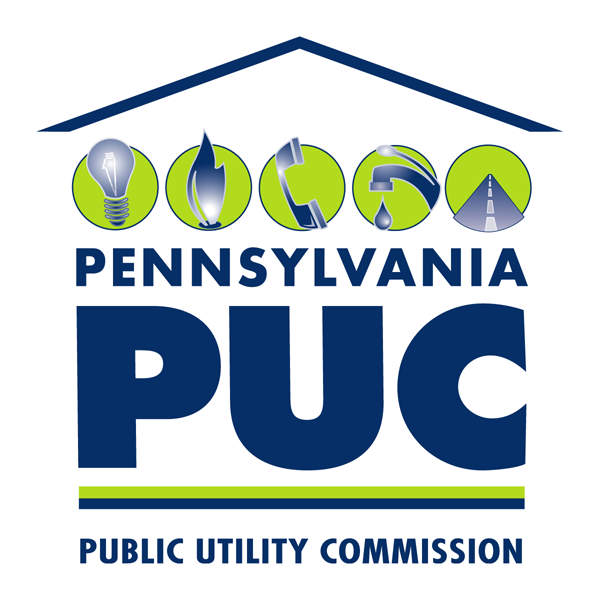  PUBLIC UTILITY COMMISSIONOffice of Administrative Law JudgeP.O. IN REPLY PLEASE REFER TO OUR FILE